Свет Рождества.   Доброй традицией в МБДОУ д/с «Теремок» г.Чаплыгина стало отмечать праздник Рождества Христова. Рождество – не только великий христианский праздник, но и один из самых добрых, теплых и душевных семейных праздников в нашей стране. В рождественские дни, как никогда, все живут в ожидании чуда. И особенно его ждут дети.    В старшей группе, где ведется кружок «Основы православия» (руководитель Шмыглева Г.И.), прошел утренник «Свет Рождества», подготовленный воспитателем Чаукиной В.В., концертмейстером Подлесных О.А..  Дети, в костюмах волхвов, пастухов и других героев, обыграли  сценку из истории рождения Иисуса Христа, читали стихотворения, исполняли песни, Тропарь, Кондак и Величание праздника Рождества. Зрители заслуженно награждали аплодисментами каждое выступление маленьких артистов.    Радостным событием для коллектива детского сада было присутствие на празднике иерея Владимира Нарина, клирика Троицкого собора. Он поздравил всех присутствующих с праздником, поблагодарил педагогов, детей и весь коллектив за интересный концерт и пожелал всем милосердия, любви к ближнему и неустанно продолжать приобщать дошколят к ценностям духовно – нравственного воспитания.  По окончании праздника дети получили вкусные угощения и «Евангелие для самых маленьких».     В память о встрече  коллектив детского сада преподнес  отцу  Владимиру композицию «Рождественский ангел».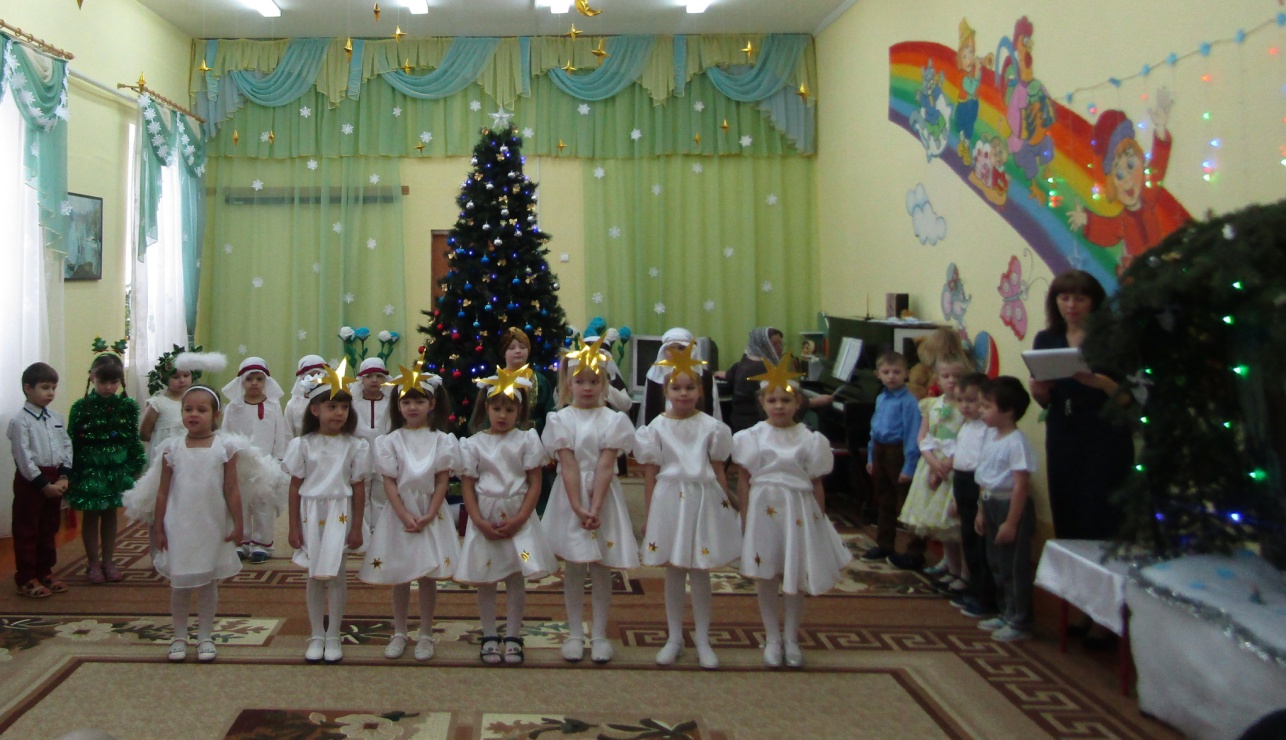 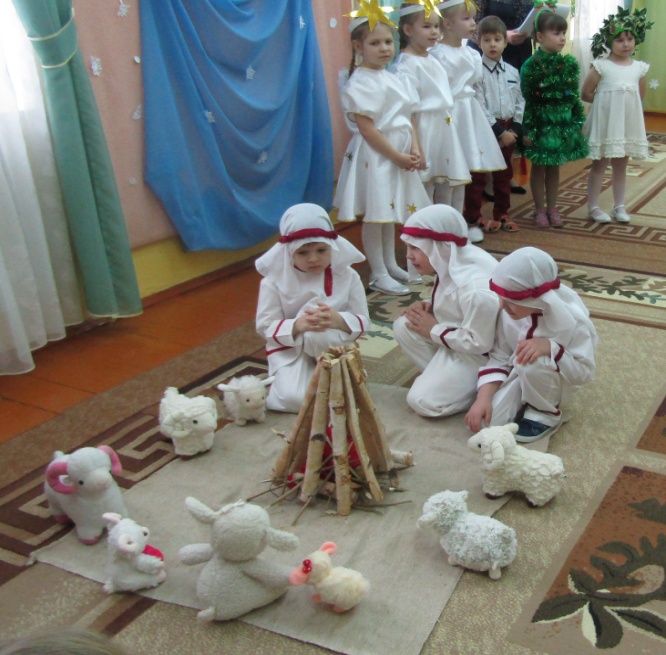 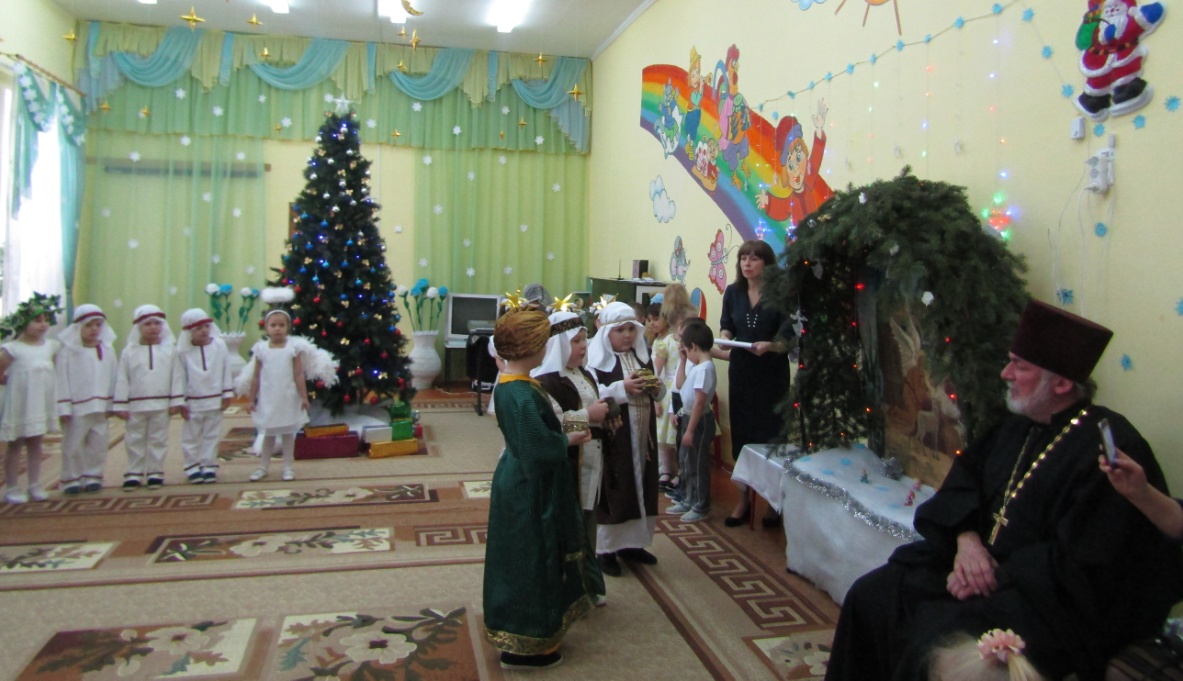 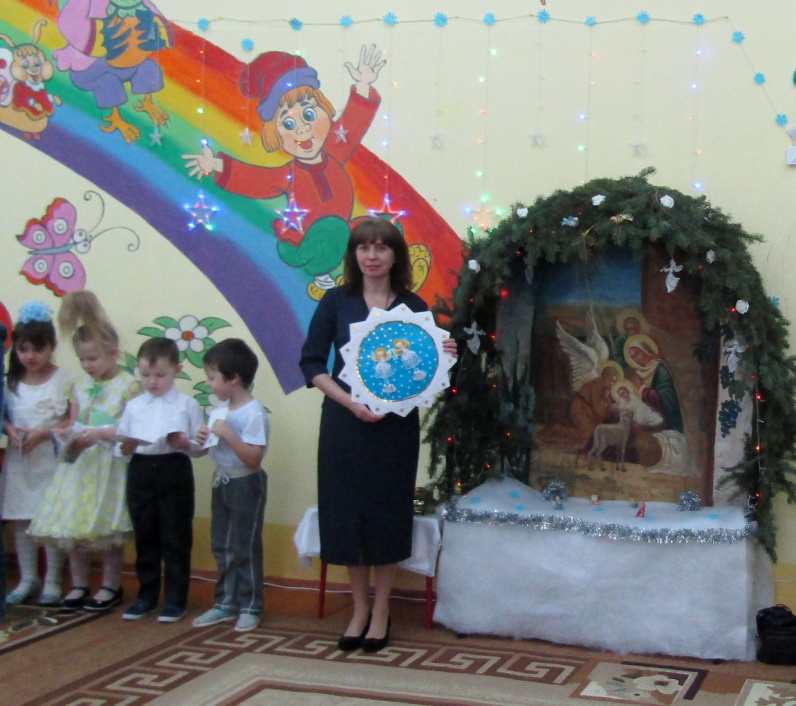 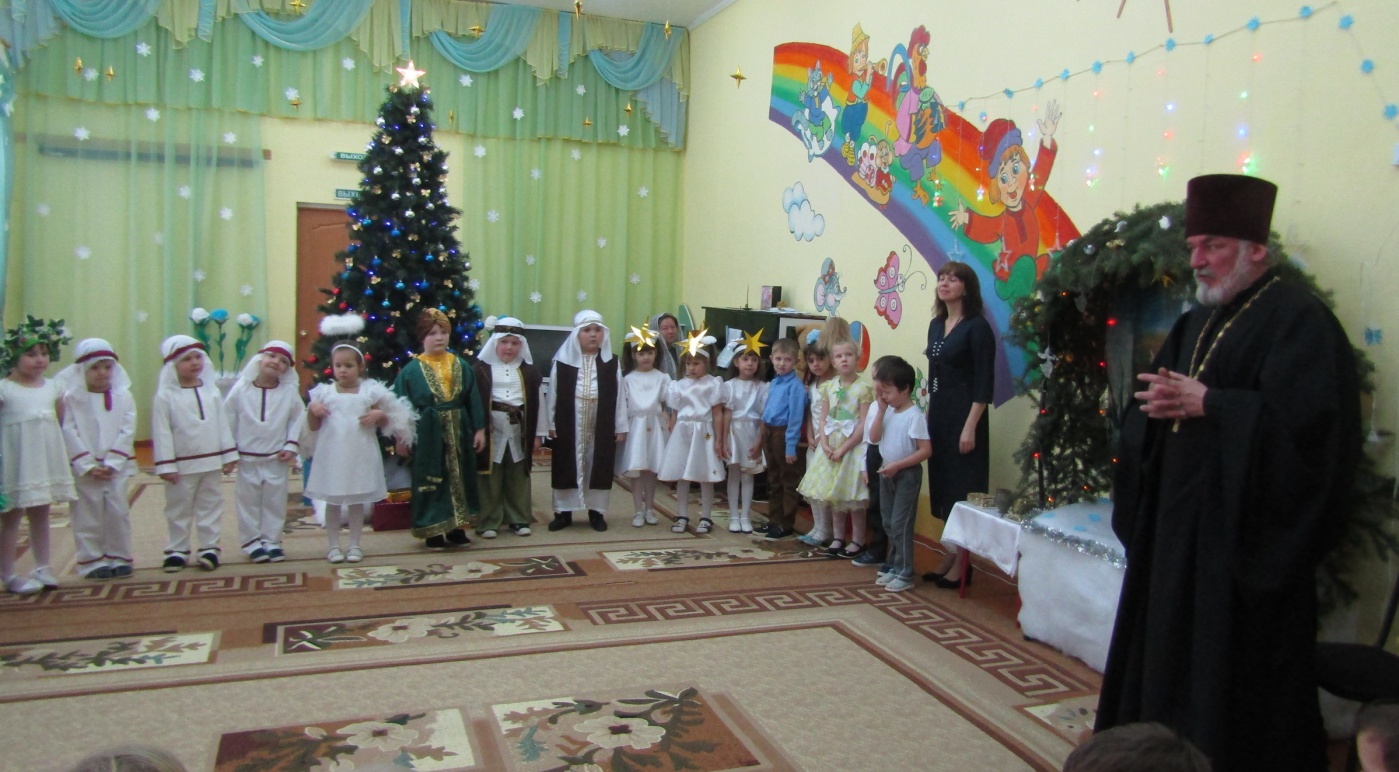 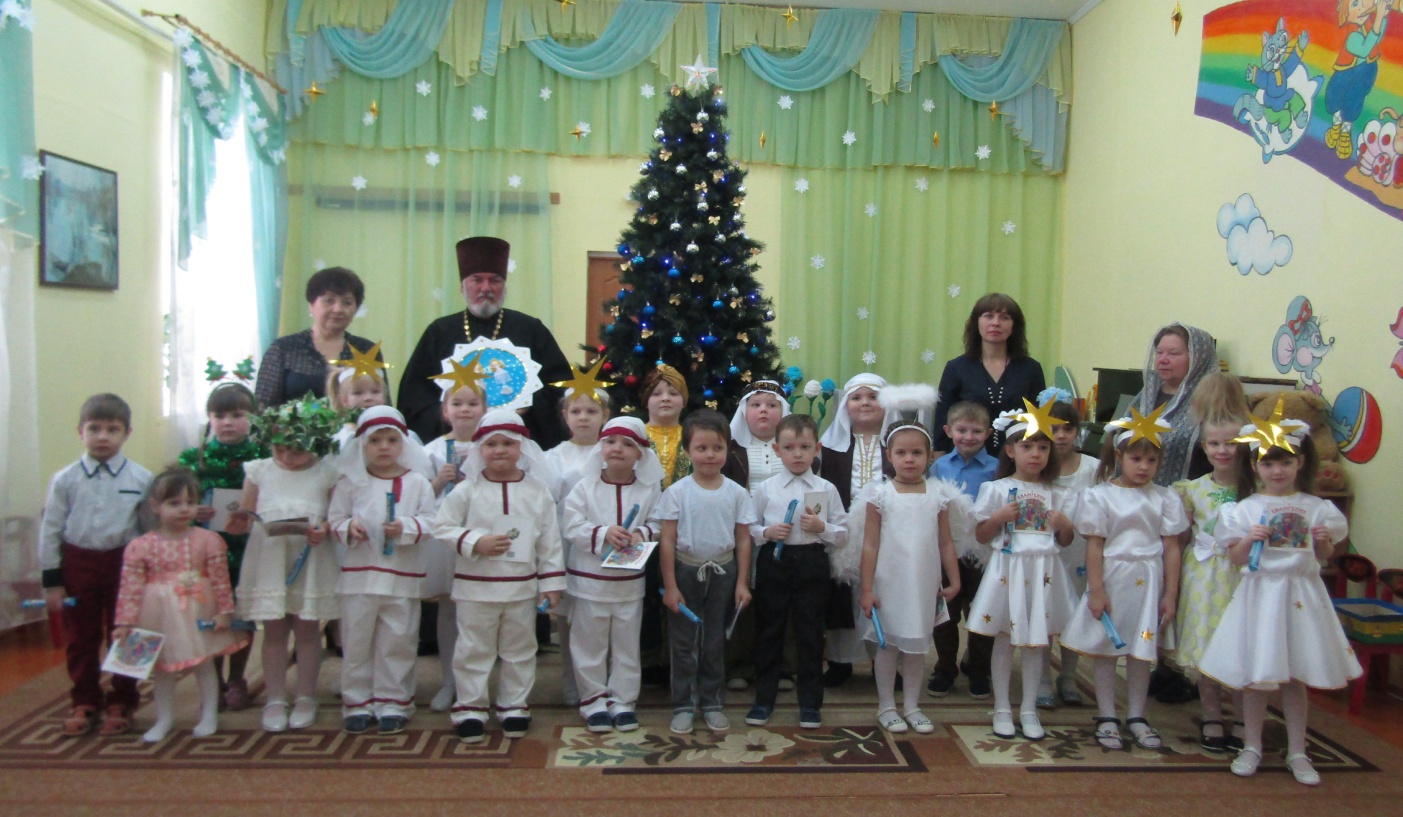 